Inicio del módulo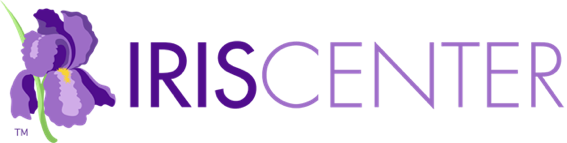 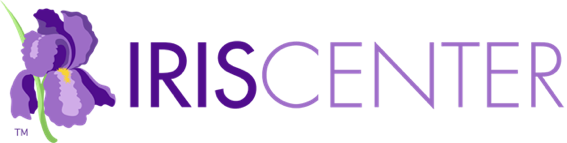 Descripción del módulo: Este módulo examina el modelo de antecedente-comportamiento-consecuencia (denominado modelo ABC por sus siglas en inglés), que ilustra cómo los factores del ámbito pueden influir en las conductas antes y después de que ocurran. Este módulo también explora otros conceptos fundamentales involucrados en la comprensión, el abordaje y el cambio de conductas (tiempo estimado de finalización: 1 hora).RetoVídeo: Ya sea usted un educador principiante o un veterano en el aula… Pensamientos iniciales¿Qué principios del comportamiento deben conocer los educadores para entender la conducta de los estudiantes?Perspectivas y recursosObjetivos del móduloEntienda que todo comportamiento es aprendidoFamiliarícese con el modelo ABCEntienda cómo los antecedentes y las consecuencias pueden influir en el comportamientoReconozca que para que el refuerzo de conductas sea eficaz, debe ser valioso para los estudiantesEntienda que para que los cambios de conducta sean exitosos, los estudiantes deben aprender a generalizar comportamientos en diversas condiciones y a lo largo del tiempoPágina 1: Aprendizaje y comportamientoLos educadores tienen un sinnúmero de responsabilidades que incluyen …Considere los primeros cinco minutos de un día escolar, durante los cuales un … [viñetas]Lo que la investigación demuestra [viñetas]¿Sabía usted que? Para su informaciónEnlace: funcionamiento ejectivo [definición]Página 2: El modelo ABCVarios factores pueden interactuar para influir en el comportamiento de un estudiante….Enlace: modelo ABC [definición]El modelo divide los sucesos conductuales en tres… [viñetas]Antecedent (Antecedente)/Behavior (Comportamiento)/Consequence (Consecuencia) [tabla]Para su informaciónEnclace: Entrevista del Centro IRIS: Influencias culturales sobre el comportamiento [página web]Lo que la investigación demuestra ActividadAntecedent (Antecedente)/Behavior (Comportamiento)/Consequence (Consecuencia) [tabla]Página 3: AntecedentesAhora que ha aprendido sobre el modelo ABC…Específicamente, los educadores deben entender que los antecedentes… [viñetas]Comunicar la posibilidad de consecuenciasLos antecedentes que comunican la disponibilidad de… [viñetas]¿Sabía usted que? Audio: Johanna Staubitz analiza y proporciona ejemplos de…Audio: Barbara M. Allen habla sobre antecedentes que ocurren...Para su informaciónEnlace: precorrección [definición]Enlace: Instrucción virtual: Precorrección [Hoja de Habilidades Fundamentales del Centro IRIS]Cambia ren el valor de las consecuenciasObserve a continuación cómo dos antecedentes diferentes… [viñetas]Audio: Johanna Staubitz ofrece más ejemplos de cómo los...Página 4: ConsecuenciasLas consecuencias pueden implicar algo que sea … [viñetas]Para su informaciónTres tipos de consecuencias cambian el comportamiento de los estudiantes… [desplegables]RefuerzoEnlace: refuerzo [definición]En efecto, el refuerzo es la “recompensa” del… [viñetas]Enlace: consecuencia natural [definición]Comportamiento/Refuerzo/Cambio en el comportamiento [tabla]Para su informaciónEnlace: Elogio específico del comportamiento [Hoja de Habilidades Fundamentales del Centro IRIS]Enlace: Instrucción virtual: Elogio específico del comportamiento [Hoja de Habilidades Fundamentales del Centro IRIS]CastigoEnlace: punishment [definición]Al igual que el refuerzo, el castigo puede ocurrir… [viñetas]Comportamiento/Castigo/Cambio en el comportamiento [tabla]ExtinciónEnlace: extinción [definición]Para su informaciónAdemás, la extinción puede ser difícil de… [viñetas]Para su informaciónAudio: Johanna Staubitz explica cómo los educadores pueden utilizar el refuerzo...Audio: Johanna Staubitz ofrece más información sobre los resultados no intencionados...Página 5: RefuerzoComo acaba de aprender, los educadores pueden apoyar el cambio de comportamiento…Características/Definicíon/Ejemplo [tabla]Audio: Barbara Allen discute que para que los refuerzos sean eficaces en…ActividadAyude al maestro de Max a reflexionar sobre su comportamiento… [desplegables]Audio: Johanna Staubitz ofrece su opinión.Ayude al maestro de Sebastián a reflexionar sobre su comportamiento… [desplegables]Audio: Johanna Staubitz ofrece su opinión.Ayude al maestro de Zoe a reflexionar sobre su comportamiento… [desplegables]Audio: Johanna Staubitz ofrece su opinión.Página 6: Generalización Comprender el modelo ABC—particularmente las relaciones entre…Enlace: generalización [definición]La generalización incluye… [viñetas]Para su informaciónCapacidad del estudiante para/Ejemplo [tabla]Audio: Johanna Staubitz ofrece más información sobre la generalización.Audio: Johanna Staubitz proporciona orientación sobre cómo los educadores pueden...Audio: Barbara M. Allen discute la importancia de la generalización.Página 7: Bibliografía y recursos adicionalesCita del módulo sugeridoBibliografíaRecursos adicionalesPágina 8: CréditosExpertos en contenidosDesarrolladores de módulosEquipo de producción de módulosMedios de comunicaciónEntrevistas a expertosResumenResumen del móduloAntecedent (Antecedente)/Behavior (Comportamiento)/Consequence (Consecuencia) [tabla]Repaso de las ideas inicialesEvaluaciónResponda a las preguntas numeradasHa completado este móduloDénos su opiniónEnlace: Formulario de encuesta sobre el móduloHoras de desarrollo profesionalEnlace: Tienda de horas de desarrollo profesional de IRISRecursos relacionados [enlaces]       NOTAS       NOTAS       NOTAS       NOTAS       NOTAS       NOTAS       NOTAS       NOTAS       NOTAS       NOTAS       NOTAS